Date: May 19, 2021Record the following in your journal:DRAWING ENTRY #36:Reflective Writing: Last time we talked about 2 mistakes that are often made when blending colored pencils with mineral spirits.  See if you can remember and write down at least one.    Announcements/Reminders:   Final journal check TODAY!NEXT TIME is the last day to turn in late work for this term!Seniors need to turn in their illustration NEXT TIME!Today’s Objectives:  Pass out task sheets and go over criteriaWork on Illustration project Homework:  Get any late work finished and ready to turn in.  1.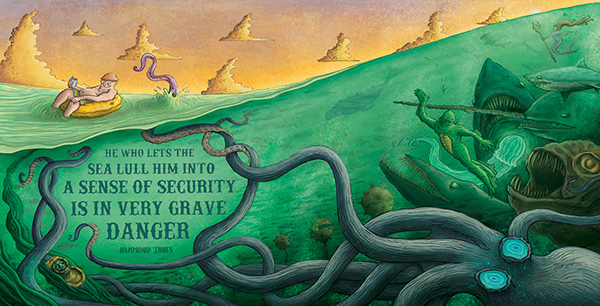 2.3.   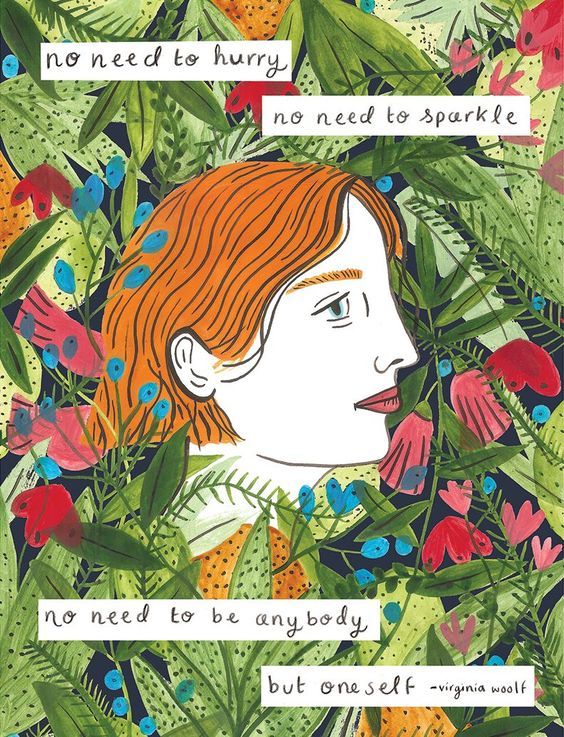 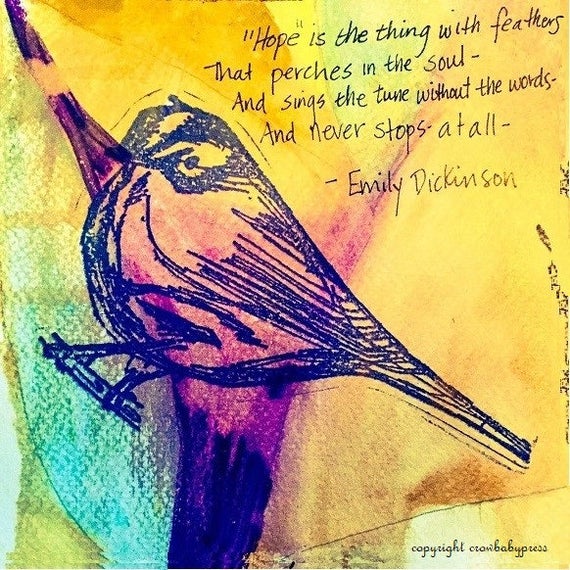 